TRAINING & EXPERIENCE REPORT (SELF-TESTIMONY ON COMPETENCE GAINED)Name:Branch of registration: Graduate Registration number: How should you use this section? The four areas of Competence, A, B, C and D, must be demonstrated in order to practice professionally. These are subdivided further into thirteen (13) Competency Elements, i.e. A(1-3), B(1-3), C(1-4) and D(1-3).For each of the Competency Elements, you are required to explain in a narrative your work experiences as evidence which has contributed to the competency.  These narratives will be the evidence used for demonstration by you and as the basis for assessment by examiners during the Professional Assessment Examination (PAE). Please ensure the narrative, or evidence, for each of the Competency Element has around 300 - 500 words depending on the amount and variety of your experience.What are the levels of competency expected?While a Professional Engineer is expected to be able to demonstrate his/her competence in all of the areas listed, the depth and extent will vary with the nature and requirements of his/her experience. Hence you are expected to demonstrate a degree of competence in each area at a level which is consistent with your actual specific role/s. You may have a higher level of competence in some areas than others, and possibly the levels may be quite limited in certain areas. However, you need to demonstrate an understanding of, and familiarity with, the key aspects of competence in all areas as a minimum requirement while demonstrating higher levels of competence in those areas which are critical to your role. Overall, you need to demonstrate an appropriate balance of competencies. What constitute evidence of your competencies?Evidence that needs to be demonstrated are narratives of your work experiences and proficiencies which has contributed to the competency as you engaged in various engineering activities and/or encountered engineering problems in your career. The given examples of activities for each Competency Element, listed in the template which follows, are example evidence that demonstrate the specific competency. They provide guidance to help identify those appropriate for the particular Competency Element. They are intended as examples only, since the most appropriate activities will vary with each individual role. The list is not exhaustive and other types of activities might be valid. Normally there is no necessity to refer to all of your activities for evidence in each area of competence. If you have had many roles, select those which are most relevant and best illustrate the Competency Element.  Examples from two or several projects or tasks would usually be appropriate, being very specific in the descriptions of each.The objective is to convince the examiners such that, before you walk into the interview, they already think you are indeed “PE material” and all they have to do is to confirm your competence.How should you do the write-up? You need to do the write-up in this template carefully and concisely, highlighting your key role and responsibilities (not merely a job description) and achievements as evidence for each Competency Element. Some example points that you can elaborate and as evidence are: -Explanation of the context and justifications in which you made decisions. Benefits of presenting technical information for review by others. Explanation of investigation results; and how you ensured the quality of the data used.Justification on choice of techniques, software, etc. that guided your technical decisions.Description of how you reached to the particular outcome.Technological changes which affected your methods or decisions.Further guidance on writing-up are as follows: -Focus on your individual achievements, not what the team did. Try as much as possible to use phrases such as “I designed”, “I negotiated”, “I led a construction team”, “I participated in “, “I implemented”, “I achieved”, etc.  Use terms which can be understood by a non-specialist in your field.  Avoid use of jargon and unnecessary or unexplained abbreviations.  Indicate the size and complexity of the projects or tasks for which you have had direct or partial responsibility; for example, numbers of people supervised, or the value in financial terms of the activity.Your write-up will become the main reference during the professional interview; therefore, it is in your own interest to present your points clearly.Additional technical documents (in terms of project reports) to support evidence gained in any of the Competence elements (especially in Competency Areas A & B) may be submitted as Appendices. COMPETENCY AREAS & ELEMENTSCOMPETENCY AREAS & ELEMENTSElementsCompetency Area A:KNOWLEDGE AND UNDERSTANDING OF ENGINEERING 
Comprehension of advanced engineering knowledge of the widely-applied principles underpinning good practiceA1Broadening personal knowledge, understanding and technical skills in applicant’s own and/or allied fields of specialization.Examples of activities as evidence to demonstrate this competency: Formal training or post-graduate study related to your role Learning and/or developing new engineering knowledge in a different industry or role Learning current and/or emerging technology and technical best practice in your areaDeveloping a broader and deeper knowledge base through research and experimentationLearning and developing new engineering techniques and theories in the workplaceA2Broadening personal knowledge and experience in relation to products or services engaged by applicant, possibly with a view to improvement.Examples of activities as evidence to demonstrate this competency: Carrying out technical research and development Learning, analyzing and/or developing solutions involving complex, non-standard, multidisciplinary or safety-critical problems Learning and/or developing new applications, designs, processes or systems based on new, established or evolving technology Learning, developing and/or evaluating continuous improvement systems Identify constraints and exploit opportunities for development and transfer of technologyA3Learning, comprehension and application of relevant engineering codes, standards, specifications and/or guidelines, especially those appropriate to local context, requirements, and application.Examples of activities as evidence to demonstrate this competency: Understanding and applying the relevant codes and standards relevant to engaged projectsDevelopment of codes, standards, specifications and/or guidelinesLocalization of international codes, standards, specifications and/or guidelinesElementsCompetency Area B:PRACTICAL APPLICATION OF ENGINEERING: 
Application of appropriate theoretical and practical methods to the analysis, design and/or solution of engineering problemsB1Review and/or identification of project requirements, problems, opportunities and/or engineering techniques.Examples of activities as evidence to demonstrate this competency: Identifying/defining engineering problems or future needs in work place Reviewing/identifying technical improvements to services, products, processes or systems Preparing specifications, taking account of functional and other requirements Establishing user requirements for solution of engineering problemsReviewing specifications and tenders to identify technical issues and potential improvements Carrying out technical risk analysis and identifying mitigation measures Reviewing and selecting techniques to undertake engineering tasks.Exploring and assessing opportunities relating to new and emerging technologiesB2Investigations, analysis, design and development of engineering solutions.Examples of activities as evidence to demonstrate this competency: Selecting appropriate investigation and research methodologies needed to undertake engineering tasksInvestigating a technical issue, identifying potential solutions and determining the factors needed to compare them Identifying and carrying out tests or trials, and analyzing and evaluating the results Carrying out technical design, simulations, analysis or value engineering.Preparing, presenting and deciding on design recommendations, with appropriate analysis of risk, and taking account of cost, quality, safety, reliability, accessibility, appearance, fitness for purpose, security (including cyber security), intellectual property constraints and opportunities, and environmental impactB3Implementation of design solutions or other engineering tasks, and evaluating their effectivenessExamples of activities as evidence to demonstrate this competency: Implementing solutions to engineering tasks.  This includes construction, fabrication, supervision and/or commissioning of projects in accordance to design and specifications.
The implementation takes account of critical constraints, including due concern for safety, sustainability and disposal or decommissioning.  Identifying lessons learned Ensuring that the implementation will result in the appropriate practical outcome Evaluating existing designs or processes and identifying faults or potential improvements including risk, safety and life cycle considerations Actively learning from feedback on results to improve future design solutions and contributing to accepted best practicesElementsCompetency Area C:MANAGEMENT AND LEADERSHIP
Responsibility, management and leadership in relation to technical, commercial and financial matters.C1Planning to enable effective implementation of projects or engineering tasks.Examples of activities as evidence to demonstrate this competency: Preparing budgets and associated work programs for projects or tasks Systematically reviewing the factors affecting the project implementation including safety, sustainability and disposal or decommissioning considerations Carrying out a task or project risk assessment and identifying mitigation measures Leading on preparing and agreeing implementation plans and method statements Negotiating and agreeing arrangements with customers, colleagues, contractors and other stakeholders, including regulatory bodies Ensuring that information flow is appropriate and effectiveC2Managing budget, people and other resources for an engineering task or project.Examples of activities as evidence to demonstrate this competency: Setting up appropriate management systems Establishing and maintaining quality standards and budget within legal and statutory requirementsOrganizing/coordinating/directing work teams and project activities Managing the balance between quality, cost and time Scheduling, monitoring and control of work progress and costs, taking appropriate corrective actions when required Interfacing effectively with customers, contractors and other stakeholders Gather and evaluate feedback and recommend improvements. C3Leadership of teams in the workplace, developing and assisting colleagues to meet changing technical and managerial needs.Examples of activities as evidence to demonstrate this competency: Agreeing objectives and work plans with teams and individuals Reinforcing team commitment to professional standards Leading and supporting team and individual development Assessing team and individual performance, and providing feedback Seeking input from other teams or specialists where needed and managing the relationship Providing specialist knowledge, guidance and input to engineering teams, engineers, customers, management and relevant stakeholders Leading a research programLeading an undergraduate university programDeveloping and delivering a teaching module/course at Masters or PhD levelC4Promotion of continuous quality improvement and best practicesExamples of activities as evidence to demonstrate this competency: Promoting quality throughout the organization as well as its customer and supplier networks Developing and maintaining operations to meet accepted quality standardsSupporting or directing project evaluation and proposing recommendations for improvement Implementing and sharing the results of lessons learnedElementsCompetency Area D:COMMUNICATION AND INTERPERSONAL SKILLSAbility to work with others constructively, to explain ideas and proposals clearly and to discuss issues objectively and constructivelyD1Effective communication in the National Language and/or English Language with others, at all levels.Examples of activities as evidence to demonstrate this competency: Preparing reports, specifications and other documentation on complex matters Leading, chairing, contributing to and recording meetings and discussions Exchanging information and providing advice to colleagues Engaging or interacting with professional networksD2Effective presentation and discussion of proposals, justifications and conclusions.Examples of activities as evidence to demonstrate this competency: Contributing to scientific papers or articles as an author Preparing and delivering presentations on substantive matters Preparing and/or presenting bids, proposals, plans, studies, etc.Leading and sustaining debates with audiencesFeeding back results of discussion to improve proposals, papers, etc.D3Personal and social skills, with awareness of diversity and inclusion issues.Examples of activities as evidence to demonstrate this competency: Knowing and managing own emotions, strengths and weaknesses Being confident and flexible in dealing with new and changing interpersonal situations Identifying, agreeing and working together towards collective goals Creating, maintaining and enhancing productive working relationshipsResolving conflicts Being supportive of the needs and concerns of others, especially where this relates to issues of diversity and inclusionDeclaration ofCandidateI hereby certify that the evidence described above is a true record of the competencies that I believe I have attained.Name:Graduate Engineer Registration No: Branch of Engineering: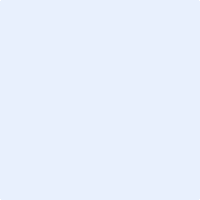 Signature: ……………………………………………………..Date:I hereby certify that the evidence described above is a true record of the competencies that I believe I have attained.Name:Graduate Engineer Registration No: Branch of Engineering:Signature: ……………………………………………………..Date:Declaration ofProfessional Engineer / PEPCNote:The certifying PE/PEPC should have personal knowledge of the candidate’s training, experience and competencies attained in the period mentioned.  The certifying PE/PEPC should be in the same branch as that of the candidate.  If the candidate’s branch is a sub-branch of one of the main branches, the certifying PE/PEPC may also be in that main branch of the sub-branch.)I hereby certify that the evidence described in this form is a true record of the competencies that, to my personal knowledge, have been demonstrated by this candidate.Name:PE / PEPC Registration No: Branch of Engineering:I hereby certify that the evidence described in this form is a true record of the competencies that, to my personal knowledge, have been demonstrated by this candidate.Name:PE / PEPC Registration No: Branch of Engineering:Declaration ofProfessional Engineer / PEPCNote:The certifying PE/PEPC should have personal knowledge of the candidate’s training, experience and competencies attained in the period mentioned.  The certifying PE/PEPC should be in the same branch as that of the candidate.  If the candidate’s branch is a sub-branch of one of the main branches, the certifying PE/PEPC may also be in that main branch of the sub-branch.)Signature…………………………Date: Stamp: